   ASSOCIAZIONE SPORTIVA DILETTANTISTICA    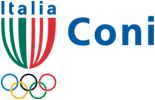  AZZURRA GARBAGNATE 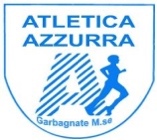 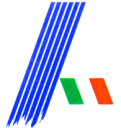                                                                                                                                                        F.I.D.A.L.DOMANDA DI ISCRIZIONE Il Sottoscritto/a  Cognome __________________________ Nome __________________________________ Nato/a il  ____/____/_______ a ________________________ C.F. _________________________________Residente in _________________________________via __________________________________n°_____Telefono/Cell. _____________________________ Indirizzo mail __________________________________CHIEDEdi essere ammesso/a, dopo aver preso visione ed aver approvato lo statuto sociale ed i regolamenti interni della Associazione Sportiva Dilettantistica AZZURA GARBAGNATE (di seguito “Azzurra Garbagnate”) per l’anno 2022/2023 in qualità di:           Socio Ordinario ASD Azzurra Garbagnate       €    200,00   versati con bonifico /bancomat / contanti           Tesserato Fidal “Gioco Atletica” 3-5 anni        € ________  versati con bonifico /bancomat / contanti           Tesserato Fidal “Preatletica” 6-10 anni            € _________ versati con bonifico /bancomat / contanti           Tesserato Fidal “Atletica Settore Giovanili”    € _________ versati con bonifico /bancomat / contantiALLEGAalla presente il certificato medico rilasciato da ________________________, con scadenza ____/____/_______, impegnandosi sin d’ora a rinnovarlo. In assenza di un valido certificato medico non sarà consentita l’iscrizione e/o la partecipazione ai corsi di atletica, con espresso avvertimento che Azzurra Garbagnate respinge sin d’ora qualsiasi responsabilità in caso di mancato rispetto di tale avvertenza.Garbagnate Milanese, lì  ___/____/_________	In fede __________________________________________          								 (firma dell’atleta o di chi ne fa le veci)Si precisa che la quota associativa annuale Fidal NON sarà restituita in caso di abbandono, per qualsiasi motivo, dell’attività sportiva durante l’anno 2022/2023.SI RICORDA CHE GLI ATLETI SONO OBBLIGATI AD INDOSSARE LA DIVISA SOCIALE IN OGNI COMPETIZIONE.CONSENSO AL TRATTAMENTO DEI DATI PERSONALIHo ricevuto l’informativa sui diritti connessi al trattamento dei miei dati personali da parte di Azzurra Garbagnate, trattamento finalizzato alla gestione del rapporto associativo e dell’adempimento di ogni obbligo di legge. Presto, pertanto, il consenso al trattamento dei miei dati per le finalità sopra descritte ai sensi del Regolamento UE 2016/679 (GDPR), sapendo che qualora venisse negato il consenso alla trasmissione dei dati di cui sopra per le finalità di tipo istituzionale, l’Associazione si vedrà costretta a non dar seguito alla richiesta di iscrizione.AUTORIZZAZIONE ALL’UTILIZZO DELL’IMMAGINEEsprimo inoltre il mio consenso alla pubblicazione, in qualsiasi forma (sito internet, campagne promozionali, pubblicitarie e comunicazioni stampa) di immagini che mi ritraggono nello svolgimento delle attività associative, anche competitive, purché la pubblicazione non avvenga per perseguire finalità di natura economica.Garbagnate Milanese, lì   ___/____/_________	In fede __________________________________________          						                         (firma dell’atleta o di chi ne fa le veci)